РЕШЕНИЕ«30» июня 2023 года                               	                              	             №59/3-5с. Верхние ТатышлыО регистрации уполномоченного представителя Регионального отделения в Республике Башкортостан Политической партии «Гражданская платформа» на выборах депутатов Совета сельского поселения Кудашевский сельсовет муниципального района Татышлинский район Республики Башкортостан 10 сентября 2023 года  	Рассмотрев документы, представленные для регистрации уполномоченного представителя Регионального отделения в Республике Башкортостан Политической партии «Гражданская платформа» на выборах депутатов Совета сельского поселения Кудашевский сельсовет муниципального района Татышлинский район Республики Башкортостан по одномандатному избирательному округу №2  10 сентября 2023 года, в соответствии со статьями 24, 42 Кодекса Республики Башкортостан о выборах территориальная избирательная комиссия муниципального района Татышлинский район Республики Башкортостан, на которую постановлением Центральной избирательной комиссии Республики Башкортостан 17 мая 2023 года №20/125-7 возложены полномочия избирательных комиссий сельских поселений муниципального района Татышлинский район Республики Башкортостан, решила: 1.Зарегистрировать Хайруллина Ильяса Юнусовича, 22.09.1986 года рождения, паспорт гражданина Российской Федерации  серия 9207 №085588 выданный ОВД Арского района Республики Татарстан 16.12.2006г., зарегистрированного по адресу: 420100, Республика Татарстан, г. Казань, ул. Тыныч, д. 3, кв. 162  уполномоченным   представителем Регионального отделения в Республике Башкортостан Политической партии «Гражданская платформа» на выборах депутатов Совета сельского поселения Кудашевский  сельсовет муниципального района Татышлинский район Республики Башкортостан по одномандатному избирательному округу №2 13 сентября 2020 года. 2.Направить настоящее решение в участковые избирательные комиссии. Председатель 	 	 	 	 				Р.Р. Муфтахов Секретарь                                                      				Р.М. Мухаметшин  территориальная избирательная комиссия МУНИЦИПАЛЬНОГО района ТАТЫШЛИНСКИЙ РАйОН республики башкортостан 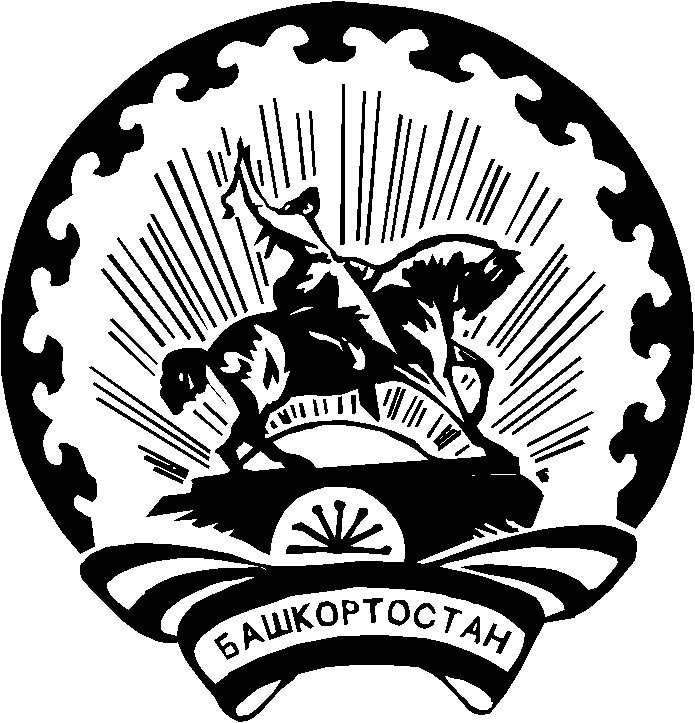 БАШҠОРТОСТАН РЕСПУБЛИКАҺЫ Тәтешле РАЙОНЫ муниципаль РАЙОНЫНЫҢ ТЕРРИТОРИАЛЬ ҺАЙЛАУ КОМИССИЯҺЫ 